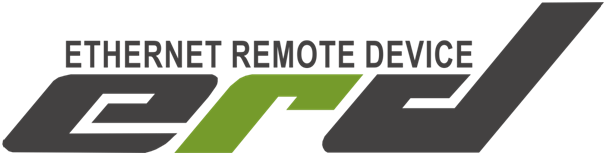 Коммерческое предложение на поставку 
оборудования для удалённого управления
и контроля физических параметров в узлах доступа - SNR-ERD. 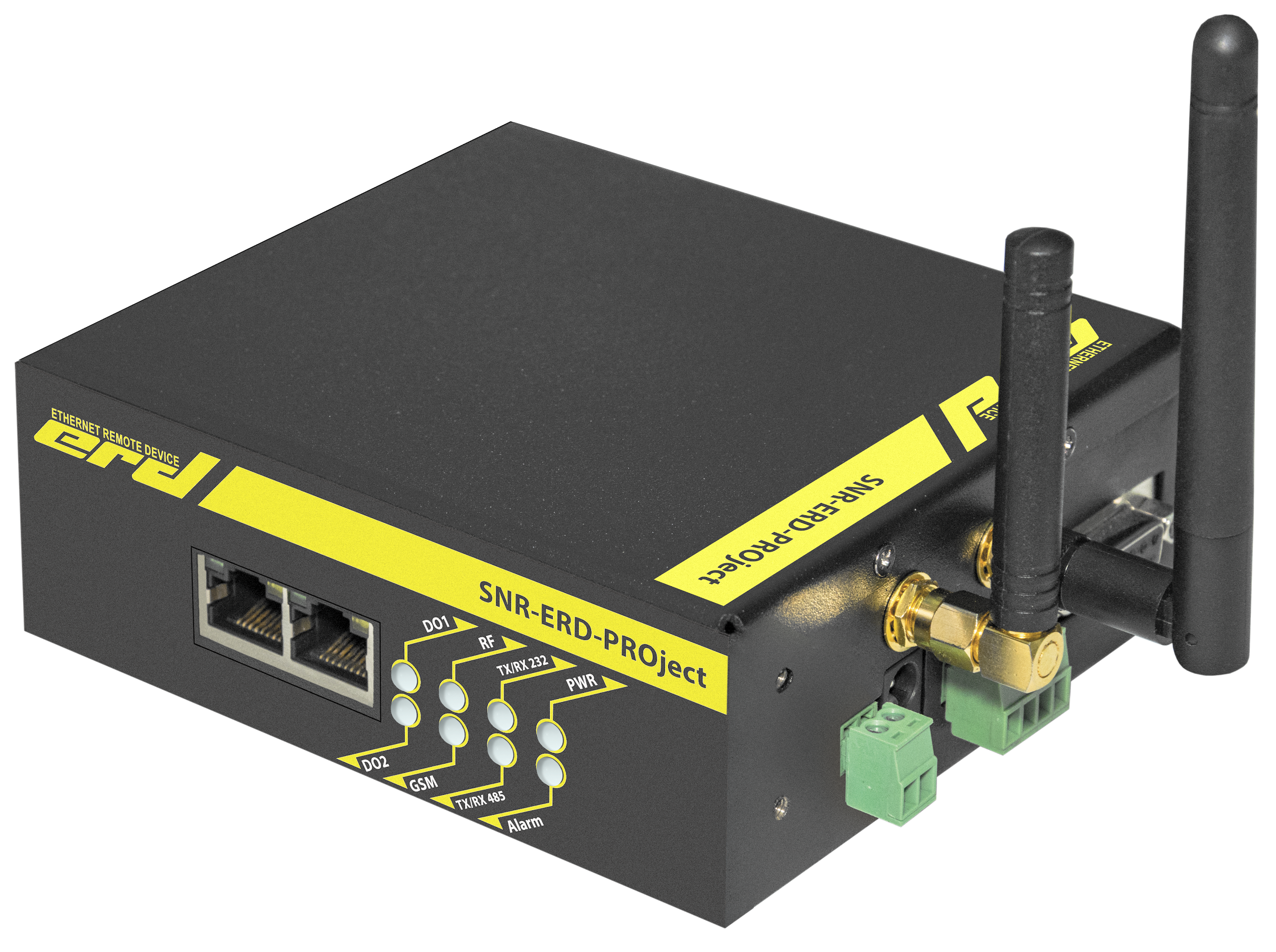 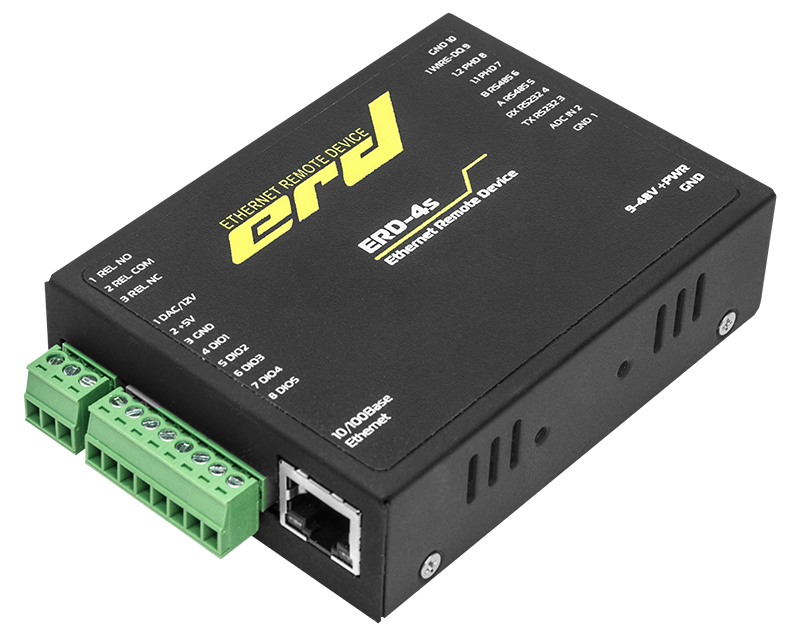 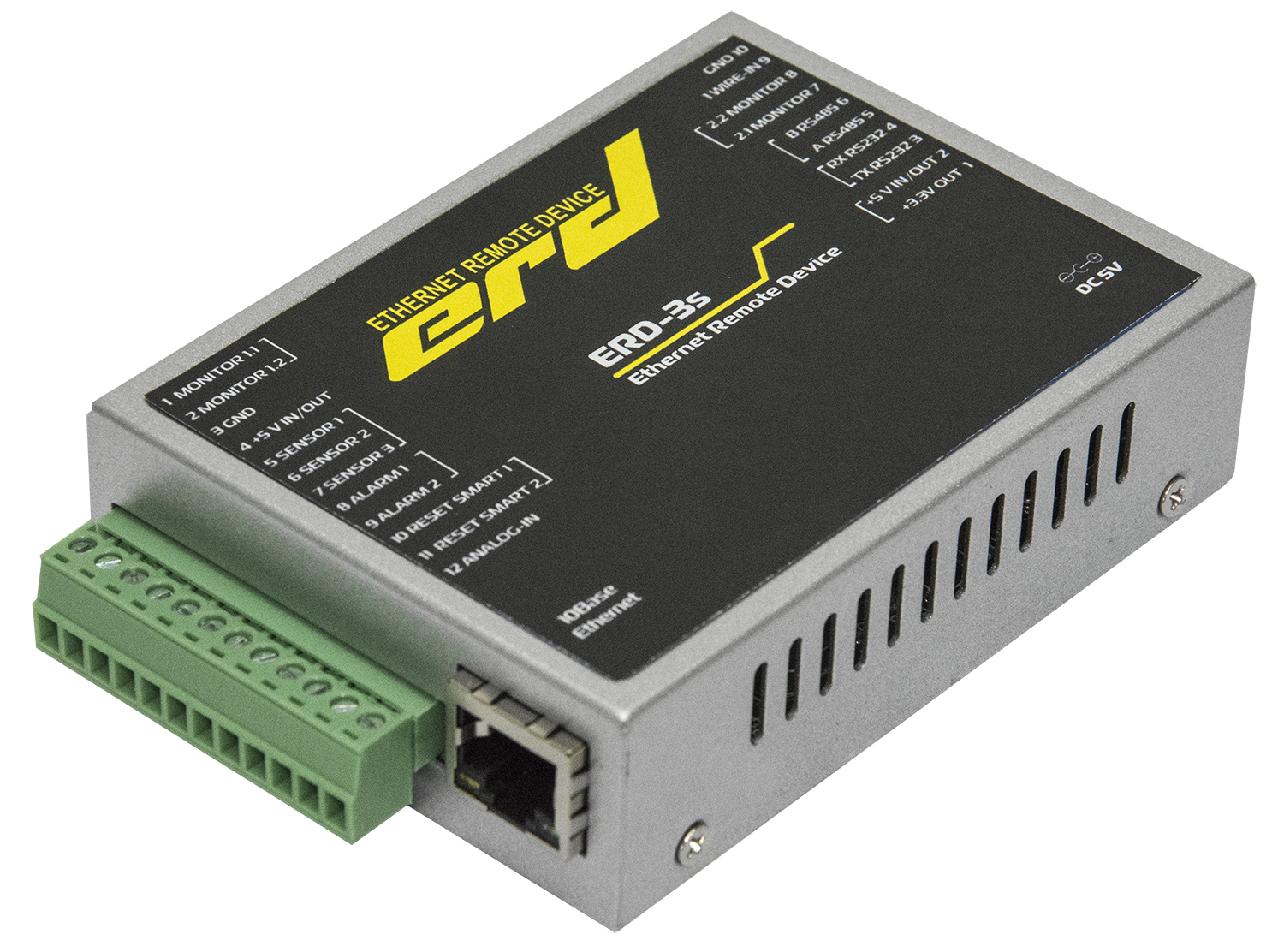  Компания «НАГ» (nag.ru) на телекоммуникационном рынке уже более 12 лет и имеет богатый опыт в области систем для мониторинга физических параметров узлов доступа и ЦОД.Мы всегда отвечаем современным требованиям наших клиентов, максимально быстро реагируем на изменившиеся потребности. Большую роль в этом сыграл тот факт, что мы сами являемся разработчиком и производителем своего оборудования.  Ассортимент представлен модельным рядом:ERD-2.3, ERD-2.3-TO, ERD-2sERD-3s, ERD-GSMERD-4s, ERD-4s-GSM, ERD-4s-RFERD-ProJect, ERD-ProJect-GSM, ERD-ProJect-RF, ERD-ProJect-GSM/RF Отличительные особенности: функциональность, количества входов/выходов, сценарии, возможности расширения. Все устройства поддерживают подключение датчиков сигнализации типа “сухой контакт”. А также аналоговые и цифровые входы/выходы.Опрос и настройка устройств производится через интерфейсы WEB, SNMP, GPRS, SMS, trap.Типовые применения:ERD-2 в качестве датчика температуры в термошкафах (“Мэйл.ру групп”)ERD-2 в качестве датчика наличия напряжения в чердачных ящиках (“Владлинк”)ERD-GSM в качестве датчика наличия напряжения в банкоматах и миницод (“Сбербанк”)ERD-3s в качестве конвертера интерфейсов на считывание показаний с приборов учёта (ЖК “Академический”, ДЦ ”Квартал”, ТЦ “Гринвич”)ERD-3s в качестве устройства оповещения об открытии двери на чердачных шкафах (“Телекоммуникационные сети”, “Русская компания” ,”Брянские Кабельные Сети”, “Связь-ТВ”) ERD-3s в качестве многофункционального устройства сигнализации (“Ростелеком”)ERD-4s в качестве многофункционального устройства сигнализации (“МТС”)ERD-ProJect-RF в качестве универсального устройства для снятия показаний с приборов учёта.Основной функционал и особенности:Опрос цифровых датчиков температурыУправление нагрузками, как в ручном режиме так и по заданному сценарию в зависимости от температуры или напряжения. Типовые сценарии: “термостат”, “авто-нагрев”, “контроль зарядки аккумуляторов” и др.Контроль наличия напряжения -“датчик фазы”Измерение постоянного напряжения - “аналоговый вход”Функции конвертера интерфейсов Eth/GPRS/RS232/RS485Обслуживание ИБП по протоколу MegaTec через RS232Аналоговый выход, PID регулированиеразличные варианты исполнения с креплением на DIN рейку и к стеневарианты корпусов: пластик, металл, термоусадкаустройства имеют сертификаты ГОСТ-Р и таможенного союза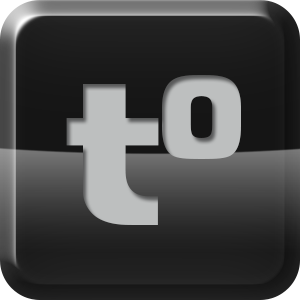 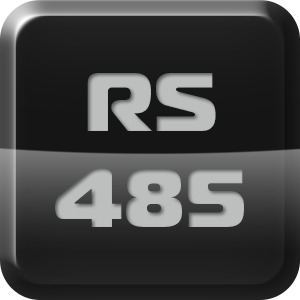 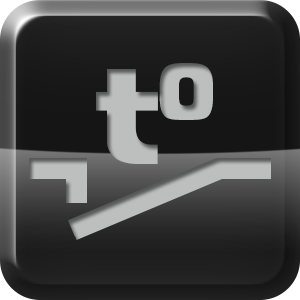 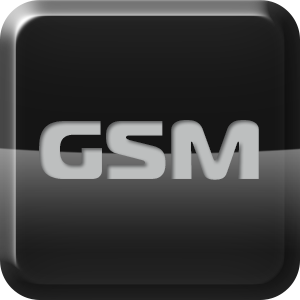 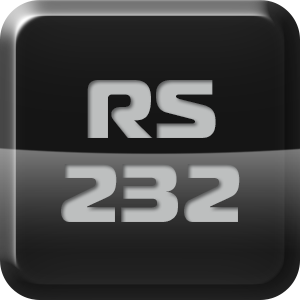 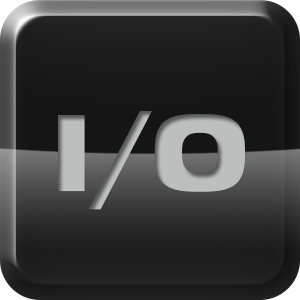 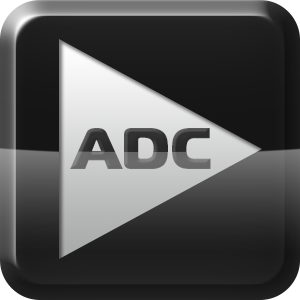 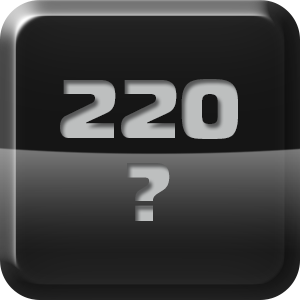  Среднегодовой оборот устройств ERD за 2015 год, составил 10000 устройств и с каждым годом эта цифра растёт. Наши клиенты: интеграторы, дилеры, операторы. Среди них: Сбербанк, Мэйл.Ру, Ростелеком, МТС, Владлинк, Торлион, Инлайн Телеком Солюшнс и другие. Для наших клиентов предусмотрена партнёрская программа и гибкая система скидок. Наши преимущества : собственная разработка от идеи до воплощенияузнаваемый брендпредпродажный контроль каждого устройстватех-поддержка, от наших схемотехников и программистовтематический раздел форума, всегда актуальный файловый архивподдержание складских остатковоперативное изготовление крупных партий за счёт собственного производства, а также контрактное производство на предприятиях в России и за рубежомлюбые доработки по желанию заказчика, как программной так и железной частиОЕМ - возможность брендированияпрекрасное соотношение цена/качествопроцент брака не выходит за показатель в 0.01%Мы всегда открыты для взаимовыгодного сотрудничества!